скачать бланк вкладыша в трудовую книжку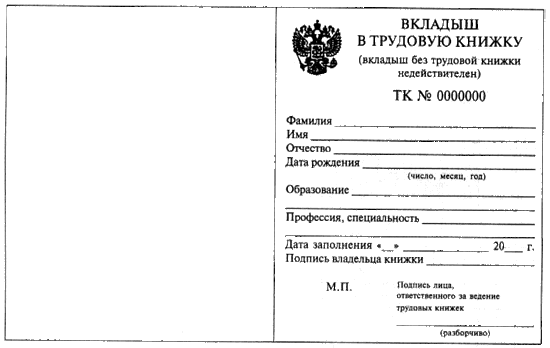 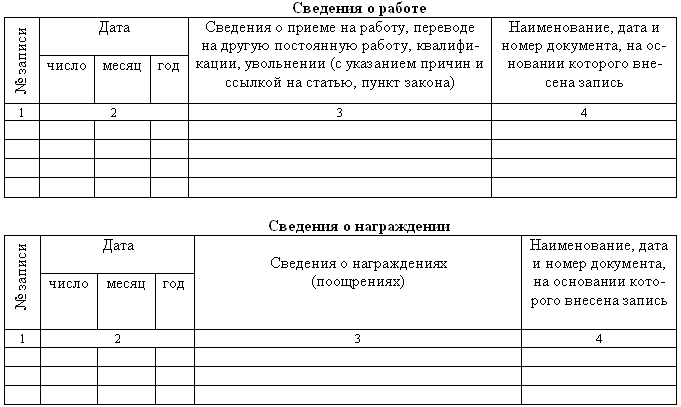 